Maryam 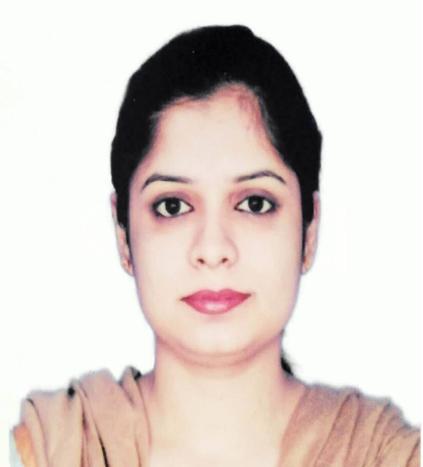 Human Resource Management Professional	Email: maryam.388163@2freemai.com Qualified and experienced HR professional with blend of academic credentials, analytical agility & relentless enthusiasm towards human resource management procedures, policies implementation, training and development activitiesPerformance-oriented professional having ability to manage multiple projects. Capable of initiating collaboration at all levels of organization, rendering participation in administrative tasks, monitoring attendance timings and maintaining salaries recordsHigh-performing and dedicated team player who can deploy participative management style in fast-paced corporate environment with diverse workforce to drive goal-oriented performance & can imply process improvement techniquesCORE STRENGTHS & ENABLING SKILLSPROFESSIONAL EXPERIENCEJotix Technologies, Lahore, PakistanWorked as “HR Officer”, October 2014 – November 2018Responsibilities/Accomplishments:Effectively participated in customer relationship, recruitment and logistics enhancement projects. Managed procedures of compensation, benefits, employee orientation, employee development and training activitiesExpertly handled orientation and documentation for department. Provided support in recreational activities for organization; periodically reported to department ManagerKey Achievement:Successfully established and managed co-working space while generating leadsPROFESSIONAL QUALIFICATIONSVirtual University, Lahore, Pakistan (2009 – 2011)MBA – Human Resource ManagementGovt. Gulberg College, Lahore, Pakistan (2007 – 2009)B.Sc – Computer ScienceHuman Resource Management Performance Appraisal & Conflict Management Performance Appraisal & Conflict ManagementTraining & DevelopmentHR Policies ExecutionCustomer Risk Profiling & People ManagementBusiness CommunicationStrategic Succession PlanningEmployee Relation ManagementInterpersonal Skills